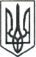 ПроєктЛЮБОТИНСЬКА МІСЬКА РАДАХАРКІВСЬКА ОБЛАСТЬВИКОНАВЧИЙ КОМІТЕТРІШЕННЯПро визначення місця проживання неповнолітньої дитини,______________________Керуючись статтями 19, 141, 160, 161 Сімейного Кодексу України, ст. 8 Закону України «Про охорону дитинства», п.п. 4 п. б ст. 34 Закону України «Про місцеве самоврядування в Україні», п. 72 Порядку провадження органами опіки та піклування діяльності, пов’язаної із захистом прав дитини, затвердженого постановою Кабінету Міністрів України від 24.09.2008 №866 «Питання діяльності органів опіки та піклування, пов’язаної із захистом прав дитини», з метою розв’язання спору між батьками та визначення місця проживання дитини, розглянувши документи, подані відповідно до вимог чинного законодавства, беручи до уваги висновок служби у справах дітей №15-37/650 від                  12 червня 2023 року, враховуючи витяг з протоколу комісії з питань захисту прав дитини виконавчого комітету Люботинської міської ради Харківської області № 8/2 від 15.06.2023, виконавчий комітет Люботинської міської ради Харківської області В И Р І Ш И В :Визначити місце проживання неповнолітньої дитини, ______________________________________________________________________________________________________2. Рекомендувати _________________________ інформувати батька дитини, ______________________________, про зміну місця проживання сина.3. Попередити _____________________________ про відповідальність за порушення законних прав та інтересів дитини, та невиконання цього рішення. 4. Контроль за виконанням рішення покласти на заступника міського голови з питань діяльності виконавчих органів влади Вячеслава РУБАНА.Міський голова								Леонід ЛАЗУРЕНКО ______________  2023 року№__________ 